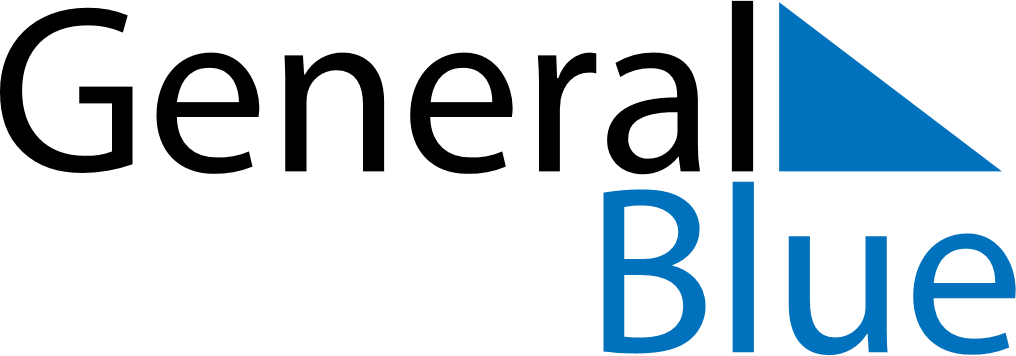 2080 2080 2080 2080 2080 2080 2080 FEBRUARYSundayMondayTuesdayWednesdayThursdayFridaySaturdayFEBRUARY123FEBRUARY45678910FEBRUARY11121314151617FEBRUARY18192021222324FEBRUARY2526272829MY NOTES